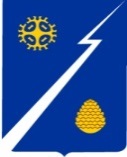 Ханты-Мансийский автономный округ – Югра (Тюменская область) Нижневартовский районАдминистрациягородского  поселения ИзлучинскПОСТАНОВЛЕНИЕот 10.08.2022                                                                                                    № 351пгт. ИзлучинскО внесении изменений                          в постановление администрации поселения от 26.05.2022 № 226 «Об утверждении Порядка ведения муниципальной долговой книги городского поселения Излучинск»            В соответствии со статьей 121 Бюджетного кодекса Российской Федерации:1.  Внести в приложение к постановлению администрации поселения               от 26.05.2022 № 226 «Об утверждении Порядка ведения муниципальной долговой книги городского поселения Излучинск» следующие изменения:1.1. Абзац восьмой пункта 2.2 Раздела II «Состав долговой книги» изложить в следующей редакции:«дата исполнения (прекращения по иным основаниям) полностью или частично долгового обязательства;».1.2. Раздел III. «Порядок и сроки регистрации долговых обязательств» изложить в следующей редакции:«III. Порядок и сроки регистрации долговых обязательств,внесения информации в долговую книгу            3.1. Каждое долговое обязательство регистрируется под номером, присвоенным ему в хронологическом порядке в рамках соответствующего раздела долговой книги.            3.2. Информация о долговых обязательствах (за исключением обязательств по муниципальным гарантиям) вносится в долговую книгу                      в следующие сроки:            3.2.1. По вновь возникающим долговым обязательствам в срок,                         не превышающий пяти рабочих дней с момента возникновения соответствующего обязательства.            3.2.2. По действующим долговым обязательствам в течение пяти рабочих дней со дня частичного или полного исполнения действующих долговых обязательств. Основанием внесения изменений в долговую книгу являются оригиналы платежных поручений об исполнении долговых обязательств.            3.3. Информация о долговых обязательствах по муниципальным гарантиям вносится Управлением в долговую книгу в течение пяти рабочих дней с момента получения Управлением сведений о фактическом возникновении (увеличении) или прекращении (уменьшении) обязательств принципала, обеспеченных муниципальной гарантией.            3.4. Внесение записей в долговую книгу о прекращении долговых обязательств производится до конца месяца, в котором прекращено долговое обязательство, на основании подтверждающих документов путем внесения                   в графу «Остаток долгового обязательства на конец отчетного периода» записи «Погашено». Погашенное долговое обязательство не переходит в долговую книгу на очередной финансовый год.».1.3. Приложение 1 к Порядку ведения муниципальной долговой книги городского поселения Излучинск изложить в новой редакции, согласно приложению 1 к настоящему постановлению.1.4. Приложение 3 к Порядку ведения муниципальной долговой книги городского поселения Излучинск изложить в новой редакции, согласно приложению 2 к настоящему постановлению.2. Отделу организации деятельности администрации поселения            (О.В. Галицкая): обнародовать (опубликовать) постановление путем его размещения                   на официальном сайте органов местного самоуправления поселения;внести информационную справку в оригинал постановления 26.05.2022 № 226.3. Постановление вступает в силу после его официального обнародования (опубликования).4. Контроль за выполнением постановления возложить на начальника управления по экономике и финансам администрации поселения Т.Н. Попову.Исполняющий обязанности главы администрации поселения                                                     М.Е. Загваздина                                                                                                                                                                  Приложение 1 к постановлению                                                                                                                                                                  администрации поселения                                                                                           от 10.08.2022 № 351                                                                                                                                                    «Приложение 1 к Порядку        Муниципальная долговая книгамуниципального образования городское поселение Излучинскс _________________ по __________________                                                                                                                                                                  Приложение 2 к постановлению                                                                                                                                                                  администрации поселения                                                                                           от 10.08.2022  № 351                                                                                                                                                    «Приложение 3 к Порядку        Выписка из муниципальной долговой книги муниципальногообразования городское поселение Излучинскна _________________ 20___ г.                                                                                                                                                                                                            .»N п/пДата регистрацииНаименование долгового обязательстваОснование возникновения долгового обязательстваНаименование кредитора, принципалаОбъем долгового обязательстваСрок погашения (прекращения) долгового обязательстваДата исполнения (прекращения по иным основаниям) полностью или частично долгового обязательстваФорма обеспечения исполнения долгового обязательстваПроцентная ставка/ставка купонного доходаОстаток долгового обязательства на начало отчетного периода (графа 12 + графа 19)Основной долгОсновной долгОсновной долгОсновной долгОсновной долгОсновной долгОсновной долгОсновной долгОсновной долгПроцентные платежиПроцентные платежиПроцентные платежиПроцентные платежиПроцентные платежиПроцентные платежиПроцентные платежиПроцентные платежиОстаток долгового обязательства на конец отчетного периода (графа 17 + графа 23)Остаток долгового обязательства на конец отчетного периода (графа 17 + графа 23)Наличие или отсутствие права регрессного требования (да/нет)N п/пДата регистрацииНаименование долгового обязательстваОснование возникновения долгового обязательстваНаименование кредитора, принципалаОбъем долгового обязательстваСрок погашения (прекращения) долгового обязательстваДата исполнения (прекращения по иным основаниям) полностью или частично долгового обязательстваФорма обеспечения исполнения долгового обязательстваПроцентная ставка/ставка купонного доходаОстаток долгового обязательства на начало отчетного периода (графа 12 + графа 19)остаток долгового обязательства на начало отчетного периодаостаток долгового обязательства на начало отчетного периодаостаток долгового обязательства на начало отчетного периодаостаток долгового обязательства на начало отчетного периодаобразование долгового обязательства в отчетном периодепогашение (прекращение) долгового обязательства в отчетном периодепогашение (прекращение) долгового обязательства в отчетном периодеостаток долгового обязательства на конец отчетного периодаостаток долгового обязательства на конец отчетного периодаостаток на начало отчетного периодаостаток на начало отчетного периодаостаток на начало отчетного периода   начислено   начисленопогашеноостаток на конец отчетного периодаостаток на конец отчетного периодавсегов том числе просроченногоНаличие или отсутствие права регрессного требования (да/нет)N п/пДата регистрацииНаименование долгового обязательстваОснование возникновения долгового обязательстваНаименование кредитора, принципалаОбъем долгового обязательстваСрок погашения (прекращения) долгового обязательстваДата исполнения (прекращения по иным основаниям) полностью или частично долгового обязательстваФорма обеспечения исполнения долгового обязательстваПроцентная ставка/ставка купонного доходаОстаток долгового обязательства на начало отчетного периода (графа 12 + графа 19)всеговсеговсегов  том числе просроченногообразование долгового обязательства в отчетном периодевсегов том числе просроченноговсегов  том числе просроченноговсеговсегов том числе просроченные   начислено   начисленопогашеновсегов том числе просроченныевсегов том числе просроченногоНаличие или отсутствие права регрессного требования (да/нет)11123344556677889911011111211211211311411511611711811911922022122122222324225       26227Раздел 1.  Бюджетные кредиты, привлеченные в валюте Российской Федерации в бюджет городского поселения Излучинск от других бюджетов бюджетной системы Российской ФедерацииРаздел 1.  Бюджетные кредиты, привлеченные в валюте Российской Федерации в бюджет городского поселения Излучинск от других бюджетов бюджетной системы Российской ФедерацииРаздел 1.  Бюджетные кредиты, привлеченные в валюте Российской Федерации в бюджет городского поселения Излучинск от других бюджетов бюджетной системы Российской ФедерацииРаздел 1.  Бюджетные кредиты, привлеченные в валюте Российской Федерации в бюджет городского поселения Излучинск от других бюджетов бюджетной системы Российской ФедерацииРаздел 1.  Бюджетные кредиты, привлеченные в валюте Российской Федерации в бюджет городского поселения Излучинск от других бюджетов бюджетной системы Российской ФедерацииРаздел 1.  Бюджетные кредиты, привлеченные в валюте Российской Федерации в бюджет городского поселения Излучинск от других бюджетов бюджетной системы Российской ФедерацииРаздел 1.  Бюджетные кредиты, привлеченные в валюте Российской Федерации в бюджет городского поселения Излучинск от других бюджетов бюджетной системы Российской ФедерацииРаздел 1.  Бюджетные кредиты, привлеченные в валюте Российской Федерации в бюджет городского поселения Излучинск от других бюджетов бюджетной системы Российской ФедерацииРаздел 1.  Бюджетные кредиты, привлеченные в валюте Российской Федерации в бюджет городского поселения Излучинск от других бюджетов бюджетной системы Российской ФедерацииРаздел 1.  Бюджетные кредиты, привлеченные в валюте Российской Федерации в бюджет городского поселения Излучинск от других бюджетов бюджетной системы Российской ФедерацииРаздел 1.  Бюджетные кредиты, привлеченные в валюте Российской Федерации в бюджет городского поселения Излучинск от других бюджетов бюджетной системы Российской ФедерацииРаздел 1.  Бюджетные кредиты, привлеченные в валюте Российской Федерации в бюджет городского поселения Излучинск от других бюджетов бюджетной системы Российской ФедерацииРаздел 1.  Бюджетные кредиты, привлеченные в валюте Российской Федерации в бюджет городского поселения Излучинск от других бюджетов бюджетной системы Российской ФедерацииРаздел 1.  Бюджетные кредиты, привлеченные в валюте Российской Федерации в бюджет городского поселения Излучинск от других бюджетов бюджетной системы Российской ФедерацииРаздел 1.  Бюджетные кредиты, привлеченные в валюте Российской Федерации в бюджет городского поселения Излучинск от других бюджетов бюджетной системы Российской ФедерацииРаздел 1.  Бюджетные кредиты, привлеченные в валюте Российской Федерации в бюджет городского поселения Излучинск от других бюджетов бюджетной системы Российской ФедерацииРаздел 1.  Бюджетные кредиты, привлеченные в валюте Российской Федерации в бюджет городского поселения Излучинск от других бюджетов бюджетной системы Российской ФедерацииРаздел 1.  Бюджетные кредиты, привлеченные в валюте Российской Федерации в бюджет городского поселения Излучинск от других бюджетов бюджетной системы Российской ФедерацииРаздел 1.  Бюджетные кредиты, привлеченные в валюте Российской Федерации в бюджет городского поселения Излучинск от других бюджетов бюджетной системы Российской ФедерацииРаздел 1.  Бюджетные кредиты, привлеченные в валюте Российской Федерации в бюджет городского поселения Излучинск от других бюджетов бюджетной системы Российской ФедерацииРаздел 1.  Бюджетные кредиты, привлеченные в валюте Российской Федерации в бюджет городского поселения Излучинск от других бюджетов бюджетной системы Российской ФедерацииРаздел 1.  Бюджетные кредиты, привлеченные в валюте Российской Федерации в бюджет городского поселения Излучинск от других бюджетов бюджетной системы Российской ФедерацииРаздел 1.  Бюджетные кредиты, привлеченные в валюте Российской Федерации в бюджет городского поселения Излучинск от других бюджетов бюджетной системы Российской ФедерацииРаздел 1.  Бюджетные кредиты, привлеченные в валюте Российской Федерации в бюджет городского поселения Излучинск от других бюджетов бюджетной системы Российской ФедерацииРаздел 1.  Бюджетные кредиты, привлеченные в валюте Российской Федерации в бюджет городского поселения Излучинск от других бюджетов бюджетной системы Российской ФедерацииРаздел 1.  Бюджетные кредиты, привлеченные в валюте Российской Федерации в бюджет городского поселения Излучинск от других бюджетов бюджетной системы Российской ФедерацииРаздел 1.  Бюджетные кредиты, привлеченные в валюте Российской Федерации в бюджет городского поселения Излучинск от других бюджетов бюджетной системы Российской ФедерацииРаздел 1.  Бюджетные кредиты, привлеченные в валюте Российской Федерации в бюджет городского поселения Излучинск от других бюджетов бюджетной системы Российской ФедерацииРаздел 1.  Бюджетные кредиты, привлеченные в валюте Российской Федерации в бюджет городского поселения Излучинск от других бюджетов бюджетной системы Российской ФедерацииРаздел 1.  Бюджетные кредиты, привлеченные в валюте Российской Федерации в бюджет городского поселения Излучинск от других бюджетов бюджетной системы Российской ФедерацииРаздел 1.  Бюджетные кредиты, привлеченные в валюте Российской Федерации в бюджет городского поселения Излучинск от других бюджетов бюджетной системы Российской Федерации1.Итого:Итого:Итого:Итого:Итого:Итого:Итого:Итого:Итого:Итого:Раздел 2. Кредиты, привлеченные городским поселением Излучинск от кредитных организаций в валюте Российской ФедерацииРаздел 2. Кредиты, привлеченные городским поселением Излучинск от кредитных организаций в валюте Российской ФедерацииРаздел 2. Кредиты, привлеченные городским поселением Излучинск от кредитных организаций в валюте Российской ФедерацииРаздел 2. Кредиты, привлеченные городским поселением Излучинск от кредитных организаций в валюте Российской ФедерацииРаздел 2. Кредиты, привлеченные городским поселением Излучинск от кредитных организаций в валюте Российской ФедерацииРаздел 2. Кредиты, привлеченные городским поселением Излучинск от кредитных организаций в валюте Российской ФедерацииРаздел 2. Кредиты, привлеченные городским поселением Излучинск от кредитных организаций в валюте Российской ФедерацииРаздел 2. Кредиты, привлеченные городским поселением Излучинск от кредитных организаций в валюте Российской ФедерацииРаздел 2. Кредиты, привлеченные городским поселением Излучинск от кредитных организаций в валюте Российской ФедерацииРаздел 2. Кредиты, привлеченные городским поселением Излучинск от кредитных организаций в валюте Российской ФедерацииРаздел 2. Кредиты, привлеченные городским поселением Излучинск от кредитных организаций в валюте Российской ФедерацииРаздел 2. Кредиты, привлеченные городским поселением Излучинск от кредитных организаций в валюте Российской ФедерацииРаздел 2. Кредиты, привлеченные городским поселением Излучинск от кредитных организаций в валюте Российской ФедерацииРаздел 2. Кредиты, привлеченные городским поселением Излучинск от кредитных организаций в валюте Российской ФедерацииРаздел 2. Кредиты, привлеченные городским поселением Излучинск от кредитных организаций в валюте Российской ФедерацииРаздел 2. Кредиты, привлеченные городским поселением Излучинск от кредитных организаций в валюте Российской ФедерацииРаздел 2. Кредиты, привлеченные городским поселением Излучинск от кредитных организаций в валюте Российской ФедерацииРаздел 2. Кредиты, привлеченные городским поселением Излучинск от кредитных организаций в валюте Российской ФедерацииРаздел 2. Кредиты, привлеченные городским поселением Излучинск от кредитных организаций в валюте Российской ФедерацииРаздел 2. Кредиты, привлеченные городским поселением Излучинск от кредитных организаций в валюте Российской ФедерацииРаздел 2. Кредиты, привлеченные городским поселением Излучинск от кредитных организаций в валюте Российской ФедерацииРаздел 2. Кредиты, привлеченные городским поселением Излучинск от кредитных организаций в валюте Российской ФедерацииРаздел 2. Кредиты, привлеченные городским поселением Излучинск от кредитных организаций в валюте Российской ФедерацииРаздел 2. Кредиты, привлеченные городским поселением Излучинск от кредитных организаций в валюте Российской ФедерацииРаздел 2. Кредиты, привлеченные городским поселением Излучинск от кредитных организаций в валюте Российской ФедерацииРаздел 2. Кредиты, привлеченные городским поселением Излучинск от кредитных организаций в валюте Российской ФедерацииРаздел 2. Кредиты, привлеченные городским поселением Излучинск от кредитных организаций в валюте Российской ФедерацииРаздел 2. Кредиты, привлеченные городским поселением Излучинск от кредитных организаций в валюте Российской ФедерацииРаздел 2. Кредиты, привлеченные городским поселением Излучинск от кредитных организаций в валюте Российской ФедерацииРаздел 2. Кредиты, привлеченные городским поселением Излучинск от кредитных организаций в валюте Российской ФедерацииРаздел 2. Кредиты, привлеченные городским поселением Излучинск от кредитных организаций в валюте Российской ФедерацииИтого:Итого:Итого:Итого:Итого:Итого:Итого:Итого:Итого:Итого:Раздел 3 Гарантии городского поселения Излучинск, выраженные в валюте Российской Федерации (муниципальные гарантии)Раздел 3 Гарантии городского поселения Излучинск, выраженные в валюте Российской Федерации (муниципальные гарантии)Раздел 3 Гарантии городского поселения Излучинск, выраженные в валюте Российской Федерации (муниципальные гарантии)Раздел 3 Гарантии городского поселения Излучинск, выраженные в валюте Российской Федерации (муниципальные гарантии)Раздел 3 Гарантии городского поселения Излучинск, выраженные в валюте Российской Федерации (муниципальные гарантии)Раздел 3 Гарантии городского поселения Излучинск, выраженные в валюте Российской Федерации (муниципальные гарантии)Раздел 3 Гарантии городского поселения Излучинск, выраженные в валюте Российской Федерации (муниципальные гарантии)Раздел 3 Гарантии городского поселения Излучинск, выраженные в валюте Российской Федерации (муниципальные гарантии)Раздел 3 Гарантии городского поселения Излучинск, выраженные в валюте Российской Федерации (муниципальные гарантии)Раздел 3 Гарантии городского поселения Излучинск, выраженные в валюте Российской Федерации (муниципальные гарантии)Раздел 3 Гарантии городского поселения Излучинск, выраженные в валюте Российской Федерации (муниципальные гарантии)Раздел 3 Гарантии городского поселения Излучинск, выраженные в валюте Российской Федерации (муниципальные гарантии)Раздел 3 Гарантии городского поселения Излучинск, выраженные в валюте Российской Федерации (муниципальные гарантии)Раздел 3 Гарантии городского поселения Излучинск, выраженные в валюте Российской Федерации (муниципальные гарантии)Раздел 3 Гарантии городского поселения Излучинск, выраженные в валюте Российской Федерации (муниципальные гарантии)Раздел 3 Гарантии городского поселения Излучинск, выраженные в валюте Российской Федерации (муниципальные гарантии)Раздел 3 Гарантии городского поселения Излучинск, выраженные в валюте Российской Федерации (муниципальные гарантии)Раздел 3 Гарантии городского поселения Излучинск, выраженные в валюте Российской Федерации (муниципальные гарантии)Раздел 3 Гарантии городского поселения Излучинск, выраженные в валюте Российской Федерации (муниципальные гарантии)Раздел 3 Гарантии городского поселения Излучинск, выраженные в валюте Российской Федерации (муниципальные гарантии)Раздел 3 Гарантии городского поселения Излучинск, выраженные в валюте Российской Федерации (муниципальные гарантии)Раздел 3 Гарантии городского поселения Излучинск, выраженные в валюте Российской Федерации (муниципальные гарантии)Раздел 3 Гарантии городского поселения Излучинск, выраженные в валюте Российской Федерации (муниципальные гарантии)Раздел 3 Гарантии городского поселения Излучинск, выраженные в валюте Российской Федерации (муниципальные гарантии)Раздел 3 Гарантии городского поселения Излучинск, выраженные в валюте Российской Федерации (муниципальные гарантии)Раздел 3 Гарантии городского поселения Излучинск, выраженные в валюте Российской Федерации (муниципальные гарантии)Раздел 3 Гарантии городского поселения Излучинск, выраженные в валюте Российской Федерации (муниципальные гарантии)Раздел 3 Гарантии городского поселения Излучинск, выраженные в валюте Российской Федерации (муниципальные гарантии)Раздел 3 Гарантии городского поселения Излучинск, выраженные в валюте Российской Федерации (муниципальные гарантии)Раздел 3 Гарантии городского поселения Излучинск, выраженные в валюте Российской Федерации (муниципальные гарантии)Раздел 3 Гарантии городского поселения Излучинск, выраженные в валюте Российской Федерации (муниципальные гарантии)Итого:Итого:Итого:Итого:Итого:Итого:Итого:Итого:Итого:Итого:Начальник управления по экономике и финансам администрации поселенияНачальник управления по экономике и финансам администрации поселенияНачальник управления по экономике и финансам администрации поселенияНачальник управления по экономике и финансам администрации поселенияНачальник управления по экономике и финансам администрации поселенияНачальник управления по экономике и финансам администрации поселенияНачальник управления по экономике и финансам администрации поселенияНачальник управления по экономике и финансам администрации поселенияНачальник управления по экономике и финансам администрации поселенияНачальник управления по экономике и финансам администрации поселенияНачальник управления по экономике и финансам администрации поселенияНачальник управления по экономике и финансам администрации поселения(подпись)(подпись)(подпись)(подпись)(подпись)(подпись)(подпись)(подпись)(расшифровка подписи)(расшифровка подписи)(расшифровка подписи)(расшифровка подписи)(расшифровка подписи)(расшифровка подписи)(расшифровка подписи)Начальник службы учета и отчетностиуправления по экономике и финансам администрации поселения Начальник службы учета и отчетностиуправления по экономике и финансам администрации поселения Начальник службы учета и отчетностиуправления по экономике и финансам администрации поселения Начальник службы учета и отчетностиуправления по экономике и финансам администрации поселения Начальник службы учета и отчетностиуправления по экономике и финансам администрации поселения Начальник службы учета и отчетностиуправления по экономике и финансам администрации поселения Начальник службы учета и отчетностиуправления по экономике и финансам администрации поселения Начальник службы учета и отчетностиуправления по экономике и финансам администрации поселения Начальник службы учета и отчетностиуправления по экономике и финансам администрации поселения Начальник службы учета и отчетностиуправления по экономике и финансам администрации поселения Начальник службы учета и отчетностиуправления по экономике и финансам администрации поселения Начальник службы учета и отчетностиуправления по экономике и финансам администрации поселения (подпись)(подпись)(подпись)(подпись)(подпись)(подпись)(подпись)(подпись)(расшифровка подписи).»(расшифровка подписи).»(расшифровка подписи).»(расшифровка подписи).»(расшифровка подписи).»(расшифровка подписи).»(расшифровка подписи).»N п/пДата регистрацииНаименование долгового обязательстваОснование возникновения долгового обязательстваНаименование кредитора, принципалаОбъем долгового обязательстваСрок погашения (прекращения) долгового обязательстваДата исполнения (прекращения по иным основаниям) полностью или частично долгового обязательстваФорма обеспечения исполнения долгового обязательстваПроцентная ставка/ставка купонного доходаОстаток долгового обязательства на начало отчетного периода (графа 12 + графа 19)Основной долгОсновной долгОсновной долгОсновной долгОсновной долгОсновной долгОсновной долгОсновной долгОсновной долгПроцентные платежиПроцентные платежиПроцентные платежиПроцентные платежиПроцентные платежиПроцентные платежиПроцентные платежиПроцентные платежиОстаток долгового обязательства на конец отчетного периода (графа 17 + графа 23)Остаток долгового обязательства на конец отчетного периода (графа 17 + графа 23)Наличие или отсутствие права регрессного требования (да/нет)N п/пДата регистрацииНаименование долгового обязательстваОснование возникновения долгового обязательстваНаименование кредитора, принципалаОбъем долгового обязательстваСрок погашения (прекращения) долгового обязательстваДата исполнения (прекращения по иным основаниям) полностью или частично долгового обязательстваФорма обеспечения исполнения долгового обязательстваПроцентная ставка/ставка купонного доходаОстаток долгового обязательства на начало отчетного периода (графа 12 + графа 19)остаток долгового обязательства на начало отчетного периодаостаток долгового обязательства на начало отчетного периодаостаток долгового обязательства на начало отчетного периодаостаток долгового обязательства на начало отчетного периодаобразование долгового обязательства в отчетном периодепогашение (прекращение) долгового обязательства в отчетном периодепогашение (прекращение) долгового обязательства в отчетном периодеостаток долгового обязательства на конец отчетного периодаостаток долгового обязательства на конец отчетного периодаостаток на начало отчетного периодаостаток на начало отчетного периодаостаток на начало отчетного периода   начислено   начисленопогашеноостаток на конец отчетного периодаостаток на конец отчетного периодавсегов том числе просроченногоНаличие или отсутствие права регрессного требования (да/нет)N п/пДата регистрацииНаименование долгового обязательстваОснование возникновения долгового обязательстваНаименование кредитора, принципалаОбъем долгового обязательстваСрок погашения (прекращения) долгового обязательстваДата исполнения (прекращения по иным основаниям) полностью или частично долгового обязательстваФорма обеспечения исполнения долгового обязательстваПроцентная ставка/ставка купонного доходаОстаток долгового обязательства на начало отчетного периода (графа 12 + графа 19)всеговсеговсегов  том числе просроченногообразование долгового обязательства в отчетном периодевсегов том числе просроченноговсегов  том числе просроченноговсеговсегов том числе просроченные   начислено   начисленопогашеновсегов том числе просроченныевсегов том числе просроченногоНаличие или отсутствие права регрессного требования (да/нет)11123344556677889911011111211211211311411511611711811911922022122122222324225       26227Раздел 1.  Бюджетные кредиты, привлеченные в валюте Российской Федерации в бюджет городского поселения Излучинск от других бюджетов бюджетной системы Российской ФедерацииРаздел 1.  Бюджетные кредиты, привлеченные в валюте Российской Федерации в бюджет городского поселения Излучинск от других бюджетов бюджетной системы Российской ФедерацииРаздел 1.  Бюджетные кредиты, привлеченные в валюте Российской Федерации в бюджет городского поселения Излучинск от других бюджетов бюджетной системы Российской ФедерацииРаздел 1.  Бюджетные кредиты, привлеченные в валюте Российской Федерации в бюджет городского поселения Излучинск от других бюджетов бюджетной системы Российской ФедерацииРаздел 1.  Бюджетные кредиты, привлеченные в валюте Российской Федерации в бюджет городского поселения Излучинск от других бюджетов бюджетной системы Российской ФедерацииРаздел 1.  Бюджетные кредиты, привлеченные в валюте Российской Федерации в бюджет городского поселения Излучинск от других бюджетов бюджетной системы Российской ФедерацииРаздел 1.  Бюджетные кредиты, привлеченные в валюте Российской Федерации в бюджет городского поселения Излучинск от других бюджетов бюджетной системы Российской ФедерацииРаздел 1.  Бюджетные кредиты, привлеченные в валюте Российской Федерации в бюджет городского поселения Излучинск от других бюджетов бюджетной системы Российской ФедерацииРаздел 1.  Бюджетные кредиты, привлеченные в валюте Российской Федерации в бюджет городского поселения Излучинск от других бюджетов бюджетной системы Российской ФедерацииРаздел 1.  Бюджетные кредиты, привлеченные в валюте Российской Федерации в бюджет городского поселения Излучинск от других бюджетов бюджетной системы Российской ФедерацииРаздел 1.  Бюджетные кредиты, привлеченные в валюте Российской Федерации в бюджет городского поселения Излучинск от других бюджетов бюджетной системы Российской ФедерацииРаздел 1.  Бюджетные кредиты, привлеченные в валюте Российской Федерации в бюджет городского поселения Излучинск от других бюджетов бюджетной системы Российской ФедерацииРаздел 1.  Бюджетные кредиты, привлеченные в валюте Российской Федерации в бюджет городского поселения Излучинск от других бюджетов бюджетной системы Российской ФедерацииРаздел 1.  Бюджетные кредиты, привлеченные в валюте Российской Федерации в бюджет городского поселения Излучинск от других бюджетов бюджетной системы Российской ФедерацииРаздел 1.  Бюджетные кредиты, привлеченные в валюте Российской Федерации в бюджет городского поселения Излучинск от других бюджетов бюджетной системы Российской ФедерацииРаздел 1.  Бюджетные кредиты, привлеченные в валюте Российской Федерации в бюджет городского поселения Излучинск от других бюджетов бюджетной системы Российской ФедерацииРаздел 1.  Бюджетные кредиты, привлеченные в валюте Российской Федерации в бюджет городского поселения Излучинск от других бюджетов бюджетной системы Российской ФедерацииРаздел 1.  Бюджетные кредиты, привлеченные в валюте Российской Федерации в бюджет городского поселения Излучинск от других бюджетов бюджетной системы Российской ФедерацииРаздел 1.  Бюджетные кредиты, привлеченные в валюте Российской Федерации в бюджет городского поселения Излучинск от других бюджетов бюджетной системы Российской ФедерацииРаздел 1.  Бюджетные кредиты, привлеченные в валюте Российской Федерации в бюджет городского поселения Излучинск от других бюджетов бюджетной системы Российской ФедерацииРаздел 1.  Бюджетные кредиты, привлеченные в валюте Российской Федерации в бюджет городского поселения Излучинск от других бюджетов бюджетной системы Российской ФедерацииРаздел 1.  Бюджетные кредиты, привлеченные в валюте Российской Федерации в бюджет городского поселения Излучинск от других бюджетов бюджетной системы Российской ФедерацииРаздел 1.  Бюджетные кредиты, привлеченные в валюте Российской Федерации в бюджет городского поселения Излучинск от других бюджетов бюджетной системы Российской ФедерацииРаздел 1.  Бюджетные кредиты, привлеченные в валюте Российской Федерации в бюджет городского поселения Излучинск от других бюджетов бюджетной системы Российской ФедерацииРаздел 1.  Бюджетные кредиты, привлеченные в валюте Российской Федерации в бюджет городского поселения Излучинск от других бюджетов бюджетной системы Российской ФедерацииРаздел 1.  Бюджетные кредиты, привлеченные в валюте Российской Федерации в бюджет городского поселения Излучинск от других бюджетов бюджетной системы Российской ФедерацииРаздел 1.  Бюджетные кредиты, привлеченные в валюте Российской Федерации в бюджет городского поселения Излучинск от других бюджетов бюджетной системы Российской ФедерацииРаздел 1.  Бюджетные кредиты, привлеченные в валюте Российской Федерации в бюджет городского поселения Излучинск от других бюджетов бюджетной системы Российской ФедерацииРаздел 1.  Бюджетные кредиты, привлеченные в валюте Российской Федерации в бюджет городского поселения Излучинск от других бюджетов бюджетной системы Российской ФедерацииРаздел 1.  Бюджетные кредиты, привлеченные в валюте Российской Федерации в бюджет городского поселения Излучинск от других бюджетов бюджетной системы Российской ФедерацииРаздел 1.  Бюджетные кредиты, привлеченные в валюте Российской Федерации в бюджет городского поселения Излучинск от других бюджетов бюджетной системы Российской Федерации1.Итого:Итого:Итого:Итого:Итого:Итого:Итого:Итого:Итого:Итого:Раздел 2. Кредиты, привлеченные городским поселением Излучинск от кредитных организаций в валюте Российской ФедерацииРаздел 2. Кредиты, привлеченные городским поселением Излучинск от кредитных организаций в валюте Российской ФедерацииРаздел 2. Кредиты, привлеченные городским поселением Излучинск от кредитных организаций в валюте Российской ФедерацииРаздел 2. Кредиты, привлеченные городским поселением Излучинск от кредитных организаций в валюте Российской ФедерацииРаздел 2. Кредиты, привлеченные городским поселением Излучинск от кредитных организаций в валюте Российской ФедерацииРаздел 2. Кредиты, привлеченные городским поселением Излучинск от кредитных организаций в валюте Российской ФедерацииРаздел 2. Кредиты, привлеченные городским поселением Излучинск от кредитных организаций в валюте Российской ФедерацииРаздел 2. Кредиты, привлеченные городским поселением Излучинск от кредитных организаций в валюте Российской ФедерацииРаздел 2. Кредиты, привлеченные городским поселением Излучинск от кредитных организаций в валюте Российской ФедерацииРаздел 2. Кредиты, привлеченные городским поселением Излучинск от кредитных организаций в валюте Российской ФедерацииРаздел 2. Кредиты, привлеченные городским поселением Излучинск от кредитных организаций в валюте Российской ФедерацииРаздел 2. Кредиты, привлеченные городским поселением Излучинск от кредитных организаций в валюте Российской ФедерацииРаздел 2. Кредиты, привлеченные городским поселением Излучинск от кредитных организаций в валюте Российской ФедерацииРаздел 2. Кредиты, привлеченные городским поселением Излучинск от кредитных организаций в валюте Российской ФедерацииРаздел 2. Кредиты, привлеченные городским поселением Излучинск от кредитных организаций в валюте Российской ФедерацииРаздел 2. Кредиты, привлеченные городским поселением Излучинск от кредитных организаций в валюте Российской ФедерацииРаздел 2. Кредиты, привлеченные городским поселением Излучинск от кредитных организаций в валюте Российской ФедерацииРаздел 2. Кредиты, привлеченные городским поселением Излучинск от кредитных организаций в валюте Российской ФедерацииРаздел 2. Кредиты, привлеченные городским поселением Излучинск от кредитных организаций в валюте Российской ФедерацииРаздел 2. Кредиты, привлеченные городским поселением Излучинск от кредитных организаций в валюте Российской ФедерацииРаздел 2. Кредиты, привлеченные городским поселением Излучинск от кредитных организаций в валюте Российской ФедерацииРаздел 2. Кредиты, привлеченные городским поселением Излучинск от кредитных организаций в валюте Российской ФедерацииРаздел 2. Кредиты, привлеченные городским поселением Излучинск от кредитных организаций в валюте Российской ФедерацииРаздел 2. Кредиты, привлеченные городским поселением Излучинск от кредитных организаций в валюте Российской ФедерацииРаздел 2. Кредиты, привлеченные городским поселением Излучинск от кредитных организаций в валюте Российской ФедерацииРаздел 2. Кредиты, привлеченные городским поселением Излучинск от кредитных организаций в валюте Российской ФедерацииРаздел 2. Кредиты, привлеченные городским поселением Излучинск от кредитных организаций в валюте Российской ФедерацииРаздел 2. Кредиты, привлеченные городским поселением Излучинск от кредитных организаций в валюте Российской ФедерацииРаздел 2. Кредиты, привлеченные городским поселением Излучинск от кредитных организаций в валюте Российской ФедерацииРаздел 2. Кредиты, привлеченные городским поселением Излучинск от кредитных организаций в валюте Российской ФедерацииРаздел 2. Кредиты, привлеченные городским поселением Излучинск от кредитных организаций в валюте Российской ФедерацииИтого:Итого:Итого:Итого:Итого:Итого:Итого:Итого:Итого:Итого:Раздел 3 Гарантии городского поселения Излучинск, выраженные в валюте Российской Федерации (муниципальные гарантии)Раздел 3 Гарантии городского поселения Излучинск, выраженные в валюте Российской Федерации (муниципальные гарантии)Раздел 3 Гарантии городского поселения Излучинск, выраженные в валюте Российской Федерации (муниципальные гарантии)Раздел 3 Гарантии городского поселения Излучинск, выраженные в валюте Российской Федерации (муниципальные гарантии)Раздел 3 Гарантии городского поселения Излучинск, выраженные в валюте Российской Федерации (муниципальные гарантии)Раздел 3 Гарантии городского поселения Излучинск, выраженные в валюте Российской Федерации (муниципальные гарантии)Раздел 3 Гарантии городского поселения Излучинск, выраженные в валюте Российской Федерации (муниципальные гарантии)Раздел 3 Гарантии городского поселения Излучинск, выраженные в валюте Российской Федерации (муниципальные гарантии)Раздел 3 Гарантии городского поселения Излучинск, выраженные в валюте Российской Федерации (муниципальные гарантии)Раздел 3 Гарантии городского поселения Излучинск, выраженные в валюте Российской Федерации (муниципальные гарантии)Раздел 3 Гарантии городского поселения Излучинск, выраженные в валюте Российской Федерации (муниципальные гарантии)Раздел 3 Гарантии городского поселения Излучинск, выраженные в валюте Российской Федерации (муниципальные гарантии)Раздел 3 Гарантии городского поселения Излучинск, выраженные в валюте Российской Федерации (муниципальные гарантии)Раздел 3 Гарантии городского поселения Излучинск, выраженные в валюте Российской Федерации (муниципальные гарантии)Раздел 3 Гарантии городского поселения Излучинск, выраженные в валюте Российской Федерации (муниципальные гарантии)Раздел 3 Гарантии городского поселения Излучинск, выраженные в валюте Российской Федерации (муниципальные гарантии)Раздел 3 Гарантии городского поселения Излучинск, выраженные в валюте Российской Федерации (муниципальные гарантии)Раздел 3 Гарантии городского поселения Излучинск, выраженные в валюте Российской Федерации (муниципальные гарантии)Раздел 3 Гарантии городского поселения Излучинск, выраженные в валюте Российской Федерации (муниципальные гарантии)Раздел 3 Гарантии городского поселения Излучинск, выраженные в валюте Российской Федерации (муниципальные гарантии)Раздел 3 Гарантии городского поселения Излучинск, выраженные в валюте Российской Федерации (муниципальные гарантии)Раздел 3 Гарантии городского поселения Излучинск, выраженные в валюте Российской Федерации (муниципальные гарантии)Раздел 3 Гарантии городского поселения Излучинск, выраженные в валюте Российской Федерации (муниципальные гарантии)Раздел 3 Гарантии городского поселения Излучинск, выраженные в валюте Российской Федерации (муниципальные гарантии)Раздел 3 Гарантии городского поселения Излучинск, выраженные в валюте Российской Федерации (муниципальные гарантии)Раздел 3 Гарантии городского поселения Излучинск, выраженные в валюте Российской Федерации (муниципальные гарантии)Раздел 3 Гарантии городского поселения Излучинск, выраженные в валюте Российской Федерации (муниципальные гарантии)Раздел 3 Гарантии городского поселения Излучинск, выраженные в валюте Российской Федерации (муниципальные гарантии)Раздел 3 Гарантии городского поселения Излучинск, выраженные в валюте Российской Федерации (муниципальные гарантии)Раздел 3 Гарантии городского поселения Излучинск, выраженные в валюте Российской Федерации (муниципальные гарантии)Раздел 3 Гарантии городского поселения Излучинск, выраженные в валюте Российской Федерации (муниципальные гарантии)Итого:Итого:Итого:Итого:Итого:Итого:Итого:Итого:Итого:Итого:Начальник управления по экономике и финансам администрации поселенияНачальник управления по экономике и финансам администрации поселенияНачальник управления по экономике и финансам администрации поселенияНачальник управления по экономике и финансам администрации поселенияНачальник управления по экономике и финансам администрации поселенияНачальник управления по экономике и финансам администрации поселенияНачальник управления по экономике и финансам администрации поселенияНачальник управления по экономике и финансам администрации поселенияНачальник управления по экономике и финансам администрации поселенияНачальник управления по экономике и финансам администрации поселенияНачальник управления по экономике и финансам администрации поселенияНачальник управления по экономике и финансам администрации поселения(подпись)(подпись)(подпись)(подпись)(подпись)(подпись)(подпись)(подпись)(расшифровка подписи)(расшифровка подписи)(расшифровка подписи)(расшифровка подписи)(расшифровка подписи)(расшифровка подписи)(расшифровка подписи)Начальник службы учета и отчетностиуправления по экономике и финансам администрации поселения Начальник службы учета и отчетностиуправления по экономике и финансам администрации поселения Начальник службы учета и отчетностиуправления по экономике и финансам администрации поселения Начальник службы учета и отчетностиуправления по экономике и финансам администрации поселения Начальник службы учета и отчетностиуправления по экономике и финансам администрации поселения Начальник службы учета и отчетностиуправления по экономике и финансам администрации поселения Начальник службы учета и отчетностиуправления по экономике и финансам администрации поселения Начальник службы учета и отчетностиуправления по экономике и финансам администрации поселения Начальник службы учета и отчетностиуправления по экономике и финансам администрации поселения Начальник службы учета и отчетностиуправления по экономике и финансам администрации поселения Начальник службы учета и отчетностиуправления по экономике и финансам администрации поселения Начальник службы учета и отчетностиуправления по экономике и финансам администрации поселения (подпись)(подпись)(подпись)(подпись)(подпись)(подпись)(подпись)(подпись)(расшифровка подписи)(расшифровка подписи)(расшифровка подписи)(расшифровка подписи)(расшифровка подписи)(расшифровка подписи)(расшифровка подписи)